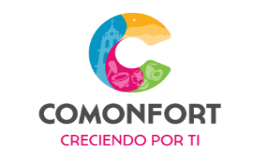 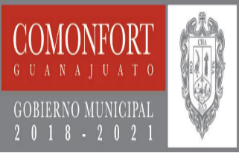 Municipio de Comonfort, GuanajuatoAl 30 de Septiembre del 2021RELACIÓN DE ESQUEMAS BURSÁTILES Y DE COBERTURAS FINANCIERAS El municipio no tiene acciones ni actividades con bolsas de valores, ni coberturas financieras por lo que no tiene nada que manifestar al tercer trimestre del 2021Bajo protesta de decir verdad declaramos que los Estados Financieros y sus notas, son razonablemente correctos y son responsabilidad del emisor.